件名「2018年（平成30年度）ＩＩＲ　OB・OG会　総会・講演　懇親会」ご案内IIR　OB・OGの皆様益々ご健勝のこととお慶び申し上げます。役員一同、皆様が気軽にご参加頂ける会になるよう尽力致しております。これからの５年を考え、役員人員、特に30代、40代の参画を増やしていきたいと考えております。又、現役学生との交流の機会も増やしていきたいと考えております。OBOGの皆様の積極的なご参加を今後とも期待しております。さて、学生たちは６０周年記念式典以降、IIR発展の為、数多くのプロジェクトを立ち上げその実行に邁進しております。総会は学生たちの活動を知る良い機会かと存じます。　是非、　IIRの発展に向け、学生たちを　ご指導頂けましたら有難く存じます。今年度OB・OG会　総会・講演　懇親会の開催は以下の通りです。皆さま奮ってご参加ください。尚、昨年度より正会員（永久会員）の皆様（アドレス登録のある方）へ一斉メール配信させて頂いております。　（「往復はがき」にて郵送致しません）　IIR　OB・OG会　会長　安倍宏行記１．総会：日時：　2018年6月16日(土) 　15:00～15:50場所：慶應義塾大学　三田南校舎　４階　４４３号教室議題：　平成29年度活動報告、収支報告及び監査報告　　　　　　 　  平成30年度活動方針及び予算案、現役活動報告（プレゼンテーション）　　　他２． 講演：　　１６：００～１７：２０講演者；　国連広報センター（UNIC）所長　 根本かおる　女史（プロフィールは下記参照下さい）　テーマ　「我々の世界を変革するー持続可能な開発目標(SDGs)とは」（仮題）３．懇親会：　　上記総会、講演会に続いて　1７:３０～１９：３０会場：　三田南校舎　４階　　「カフェテリア」　　　　　東京都港区三田2-15-45（三田キャンパス　内）　　　　　　　電話:03-3451-4396４．費用：懇親会費　　6,000円　（飲食代、　講演参加費含む）　懇親会への参加申込締切日は2018年　6月１2日迄　です。岩田までご連絡下さい。　h-k-iwata@nifty.com　　（ご氏名と卒業年又はIIRでの期をお知らせください。）又、ご質問・住所登録・変更（連絡先住所）などは岩田までご連絡下さい。根本かおる所長　プロフィール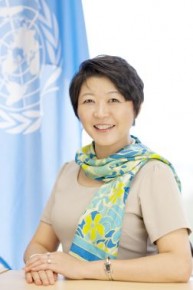 1963年兵庫県生まれ。1986年、東京大学法学部を卒業後、テレビ朝日にアナウンサーとして入社。３年後に同局初の政治担当の女性記者として報道局政経部記者に異動。1994年、休職して米国コロンビア大学大学院に留学し、国際関係論修士号を取得。1996年から2011年末までUNHCR（国連難民高等弁務官事務所）にて、アジア、アフリカなどで難民支援活動に従事。ジュネーブ本部では政策立案、民間部門からの活動資金調達のコーディネートを担当。WFP（国連世界食糧計画）広報官、国連UNHCR協会事務局長も歴任。フリージャーナリストを経て2013年8月より現職。最初の派遣先であったUNHCRトルコ事務所では、難民認定審査の仕事に携わり、ダイバーシティを楽しみと捉える積極的な姿勢や好奇心を原動力に尽力。また、家族や財産、何もかもを奪われ逃げてきたにも関わらず力強く前に進んでいく難民の方々は生きることについて教えてくれる「人生の師」であると実感。その後、UNHCRネパール事務所に所長として赴任し、内戦が繰り広げられ24時間緊張が続く環境下で難民の為、チームの為尽力。現在は国際連合広報センターの所長として、国連活動への関心を高めるために広報活動に従事。組織のトップとして「人を束ねる」ことと、「結果主義」であることを実感。チームメンバーを思いやり動機付けをしながら、短・中・長期的なビジョンを世界中の人々とも共有することで「世界的な組織である国連の一部である私達」という高い次元の意識を持って活動中。関西出身ということもあり、いま注力中のSDGｓ(持続可能な開発目標)に関する大規模イベントを吉本興業とのコラボレーションで開催・成功。グローバル人材のあり方が「世界に打って出る」ことだけではなく、他人の立場に立つこと、理解するイマジネーション力など多様な要素が関わってくることを知り、理解し、行動することで世界が平和に繋がっていくと考える。